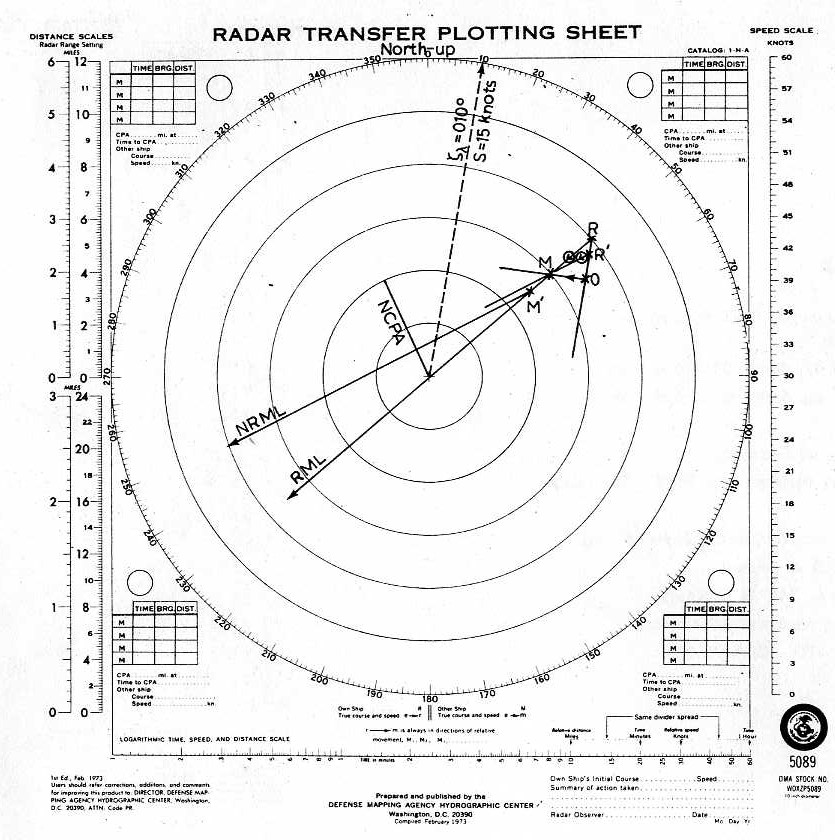    ΣΤΟΙΧΕΙΑ ΤΟΥ ΠΛΟΙΟΥ ΜΑΣ        Ζλ= 010°       S= 15 k  ΣΤΟΙΧΕΙΑ ΤΟΥ ΣΤΟΧΟΥ- 02.10   Αζλ=050°  d=8   ν.μ- 02.16   Αζλ=050°  d=6    ν.μΖητούνται: α) ζλ, S και  CPA στόχου  β) Αν ελαττώσουμε  ταχύτητα στους  10 k  όταν ο στόχος θα βρίσκεται σε απόσταση 5 ν.μ  ποιο το NCPA?Απαντήσεις:CPA=0  ν.μΖλ=277°S= 14 kNCPA= 1,2 ν.μ                   